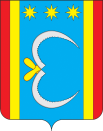 АДМИНИСТРАЦИЯ НИКОЛО-АЛЕКСАНДРОВСКОГО СЕЛЬСОВЕТАОКТЯБРЬСКОГО РАЙОНА АМУРСКОЙ ОБЛАСТИПОСТАНОВЛЕНИЕ   19.03.2020                                                                                                      №  27с. Николо-АлександровкаВ соответствии с Федеральными законами от 21. 12. 1994 № 69- ФЗ «О пожарной безопасности» и от 06.10.2003 № 131-ФЗ «Об общих принципах организации местного самоуправления в Российской Федерации», в целях организации обеспечения первичных мер пожарной безопасности на территории Николо-Александровского сельсоветап о с т а н о в л я ю:1.  Утвердить прилагаемые формы участия граждан в обеспечении первичных мер пожарной безопасности и в деятельности подразделений добровольной пожарной дружины на территории Николо-Александровского сельсовета.2.Контроль за исполнением настоящего постановления оставляю за собой.Глава Николо- Александровского сельсовета	                            Г.Т.ПанаринаФормы участия граждан в обеспечении первичных мер пожарной безопасности и в деятельности  подразделений добровольной пожарной дружины на территории Николо-Александровского сельсовета1 Формами участия граждан в обеспечении первичных мер пожарной безопасности и в деятельности  подразделений добровольной пожарной дружины на территории Николо-Александровского сельсовета являются:1.1. Формы участия граждан в обеспечении первичных мер пожарной безопасности на работе и в быту:- соблюдение правил пожарной безопасности на работе и в быту;- иметь в помещениях и строениях, находящихся в их собственности (пользовании), первичные средства тушения пожаров и противопожарный инвентарь в соответствии с правилами пожарной безопасности и перечнями, утвержденными соответствующими органами местного самоуправления;- при обнаружении пожаров немедленно уведомлять о них пожарную охрану;- до прибытия пожарной дружины принимать посильные меры по спасению людей, имущества и тушению пожаров;- оказывать содействие пожарной охране при тушении пожаров;- выполнять предписания, постановления и иные законные требования должностных лиц государственного пожарного надзора;- предоставлять в порядке, установленном законодательством Российской Федерации, возможность должностным лицам государственного пожарного надзора проводить обследования и проверки, принадлежащих им производственных, хозяйственных, жилых и иных помещений и строений в целях контроля за соблюдением требований пожарной безопасности и пресечения их нарушений.- оказания помощи  администрации Николо-Александровского сельсовета  в проведении противопожарной пропаганды с целью внедрения в сознание людей существования проблемы пожаров, формирования общественного мнения и психологических установок на личную и коллективную ответственность за пожарную безопасность, в изготовлении и распространении среди населения противопожарных памяток, листовок;1.2. Формы участия граждан в  подразделениях добровольной пожарной дружины:- вступление граждан на добровольной основе в индивидуальном порядке в добровольные пожарные, способные по своим деловым и моральным качествам, а также по состоянию здоровья исполнять обязанности, связанные с предупреждением и (или) тушением пожаров;- участие в деятельности по обеспечению пожарной безопасности на  территории Николо-Александровского сельсовета ;- участие в обучении детей дошкольного и школьного возраста, учащихся образовательных учреждений, работоспособного населения и пенсионеров мерам пожарной безопасности, а также в осуществлении их подготовки к действиям при возникновении пожара;- участие в проведении противопожарной пропаганды;- участие в несении службы (дежурства) в подразделениях добровольной пожарной  дружины;- участие в предупреждении пожаров;- участие в тушении пожаров;- проверка противопожарного состояния объектов или их отдельных участков на соответствующей территории муниципального образования (организации);- проникать в места распространения (возможного распространения) пожаров и их опасных проявлений на   территории  Николо-Александровского сельсовета.Об определении форм участия граждан в обеспечении первичных мер пожарной безопасности и в деятельности подразделений добровольной пожарной дружины на территории Николо-Александровского сельсовета.Утверждено постановлением главыНиколо-Александровского сельсовета от 19.03.2020 № 27